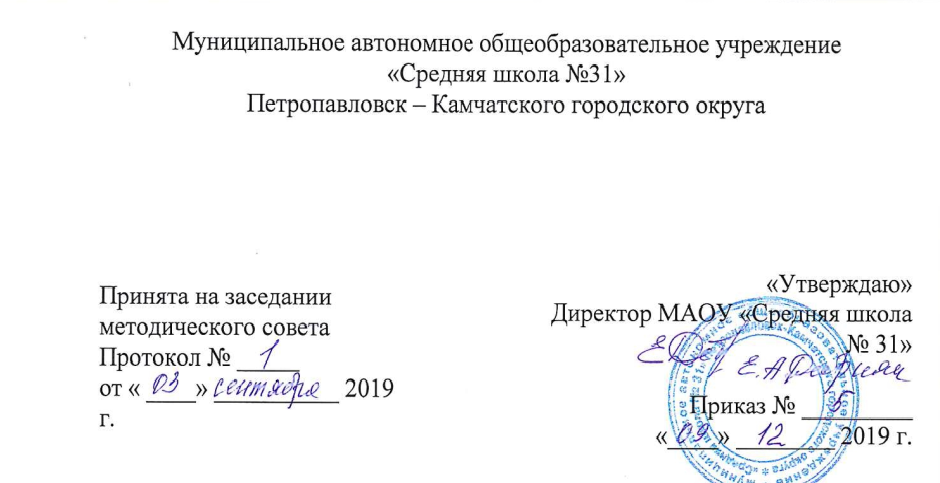 Дополнительная общеобразовательная программа художественного направленияИЗО-студия«Палитра»Возраст обучающихся: 7-11 летСрок реализации: 3 годаСоставитель:педагог-организаторРудик Александра Владимировна2019 г.ПОЯСНИТЕЛЬНАЯ ЗАПИСКАСодержание программы позволяет обучающимся освоить базовый уровень основ изобразительного творчества на расширенном и углубленном уровне к концу третьего года обучения, имеет художественную направленность, так как ориентирована на развитие устойчивого интереса к изобразительному искусству и эмоциональной сферы обучающихся, воспитание художественного вкуса, активизацию творческого потенциала обучающихся, их мировосприятия.         Дополнительная образовательная программа «Изобразительное искусство» модифицирована на основе программ М.В. Ватулиной «Изобразительное и декоративно-прикладное искусство», Е.А. Тягова «Путь к творчеству» и Н.А. Мурзина «Роспись по дереву» и  в соответствии: с Приказом Министерства образования и науки Российской Федерации «Об утверждении порядка организации и осуществления образовательной деятельности по дополнительным общеобразовательным программам» (от29.08.2013г. № 1008), Федеральным Законом «Об образовании в Российской Федерации» (от 29.12.2012г. № 273-Ф3), «Санитарно-эпидемиологическими правилами и нормативами Сан.Пин.2.4.4.3172- 14» (утв. Главным государственным санитарным врачом РФ от 04 июля 2014г. № 41), Концепцией развития дополнительного образования детей (от 04.09.2014г. № 1726-Р), Конвенция о правах ребенка, Гражданский кодекс Российской Федерации.Актуальность программы. Изменения, происходящие сегодня в российском обществе, выдвигают целый ряд проблем, одной из важнейших является проблема художественного воспитания и адаптации детей в современном мире с его усиленным влиянием псевдокультуры, изменений в содержании ценностных ориентаций молодежи. В процессе реализации программы  используются различные формы, методы и техники (правополушарного рисования) художественного творчества, которые способствуют не только пополнению знаний учащихся, но и помогают им через овладение различными видами социальной деятельности, общение со сверстниками, педагогами, социумом адаптироваться в сложном мире человеческих отношений, стать активной, уверенной личности разносторонне развитой личностью. Каждый человек талантлив по-своему, у каждого есть значительный творческий потенциал, но это умение нужно помочь открыть в себе, развивать и сформировать.  Знакомство, в процессе обучения, с лучшими произведениями  искусства, декоративно-прикладным творчеством пробуждает у  детей  интерес к искусству, желание познакомится с красотой  и богатством родной культуры, а это способствует привитию уважение к культуре своего народа, любви к природе, родному очагу, дому, матери.Новизна программы. Заключается в единстве познавательной и художественной деятельности. В творчестве, наполненном интересным познавательным материалом, дети получают возможность развивать свои личностные, познавательные, коммуникативные компетенции, проявляют себя эмоционально, а также развивают свои художественные навыки.Педагогическая целесообразность программы «Изобразительное искусство»  объясняется соответствием новым стандартам обучения, которые обладают отличительной особенностью: ориентацией на результаты образования, которые рассматриваются на основе системно - деятельностного подхода. Деятельностный характер обучения позволяет формировать коммуникативные компетенции - каждый  обучающийся учится работать как индивидуально, так и в коллективе. В результате у ребенка формируется целостное восприятие мира и ощущение себя частицей общества. Программа носит развивающий характер обучения, способствует реализации принципа личностно-ориентированного  подхода, удовлетворяет важную потребность ребенка - стремление к самореализации и успешности. Программа построена на широком использовании оригинальных  методик: обыгрывание сказочных ситуаций, включения игровых заданий, театрализованных действия стимулируют интерес, фантазийные поиски детей, в результате чего каждый ребёнок, независимо от своих способностей, ощущает себя волшебником, творцом, художником. Адресат программы – учащиеся 7-11 лет. Младший школьный возраст представляет собой очень важный этап в процессе формирования личности ребенка, начинается переоценка своих возможностей. Общеизвестна его любознательность, острота и свежесть восприятия, воссоздающее воображения, наглядно действенное и наглядно образное мышление, внимание его уже длительно и устойчиво, и это отчетливо проявляется в играх, в занятиях рисованием, лепкой, элементарным конструированием. Память его достаточно развита – легко и прочно запоминает он то, что его особенно поражает, что непосредственно связано с его интересами. Младшие школьники очень эмоциональны, все, что они наблюдают, о чем они думают, что делают, вызывает у них эмоционально окрашенное отношение. Именно в этот период необходимо развивать и закреплять творческий потенциал ребенка, так как в дальнейшем это будет сделать труднее. Вовлечение младших школьников в творчество помогает им раскрыть свои психические качества (они учатся наблюдать, сравнивать, анализировать, обобщать, запоминать, решать творческие задачи), совершенствуют органы чувств, формирует эстетический вкус, обогащает их внутренний мир. Ребенок, имеющий возможность с раннего детства проявлять свои творческие способности, сохраняет креативность и в зрелом возрасте, а именно это качество наряду с деловыми задатками высоко ценится в современном мире.Особенности организации образовательного процесса. Занятия проводятся в группах, как  одного возраста (7-8 лет, 8-9 лет, 9-11 лет), так разновозрастных (7-9 лет, 9-11лет). С постоянным составом учащихся. Учащиеся набираются по желанию. Оптимальная численность учебной группы 12-15 учащихся. В структуру программы входят разделы, каждый из которых содержит несколько тем. В каждом разделе выделяют образовательную часть, теоретическую (сведения об истории возникновения и развития различных видов искусства и народного и художественного творчества, их отличительных особенностях, основных законах классического искусства), воспитательную часть (понимание значения живописи, её эстетическая оценка, бережное отношение к произведениям искусства). Основой программы являются практические упражнения, способствующие развитию у учащихся творческих способностей (наблюдения, рисунок с натуры, по представлению и т.др.). Перед каждым новым заданием, кратко и четко ставится задача предстоящей работы, сроки и методы выполнения, демонстрируется иллюстративный материал: учебных работ и методического фонда, а также репродукций с произведений известных художников. Предусмотрено посещение школьного музея, выставок изобразительного и декоративного искусства, сельских ярмарок, участие в конкурсах различного уровня. В объединение постоянно проводит выставки лучших работ.В программе отведены часы для занятий по лепке. Этот вид деятельности связан с эмоциональной стороной жизни человека, в ней находят своё отражение особенности восприятия человеком окружающего мира, а также особенности развития воображения, занятия лепкой дают уникальные возможности для развития всех психических свойств личности ребенка, для развития тонкой моторики обеих рук. Такие занятия, с точки зрения психологии является эмоционально - разгрузочными, они служат стимулом для интеллектуального и эстетического развития учащихся. Лепить можно из разных пластичных, экологически чистых материалов, которые приобретают в процессе лепки задуманную форму и сохраняют ее на долгое время. Но соленое тесто является самым доступным и удобным материалом для детской лепки, это универсальный материал, который дает возможность воплощать самые интересные и сложные замыслы.Объём и срок освоения программы. Срок реализации – 3 года, количество учебных часов в год – 144, количество часов, необходимых для освоения программы – 432 ч. Режим занятий. Количество часов в неделю: 4 часа, периодичность: 2 раза в неделю, продолжительность занятия 2  часа (2 академический час – 45 минут) с 15-минутным перерывом.Форма обучения:  очная. Цель: формирование устойчивого интереса к художественной деятельности и творческих способностей обучающихся, через  знакомство с жанрами изобразительного  искусства, путем овладения различными видами художественно-творческой деятельности, умения работать разными художественными материалами, овладение их выразительными возможностями.Задачи:Первый год обученияОбучающие:познакомить учащихся в различными типами кистей, приемами работы с ними;познакомит учащихся с произведениями разных видов и жанров изобразительного искусства;научить практическим навыкам работы простым карандашом, фломастером, шариковой или гелевой ручкой, углём, пастелью, тушью, восковыми мелками, красками;познакомить с основными приемами работы с соленым тестом и изготовлению простых предметов;выработать способность видеть цвет, умение получать на палитре составные цвета путем смешивания главных красок, выражать цветом многообразие характеров и настроение увиденного; формировать представления об основных понятиях: формы предмета, контрастные формы, симметрия и асимметрия, стилизация, орнамент, через выполнения практических заданий;закрепить представления учащихся о различных видах красок, их свойствах и особенностях, через знакомство с художественно-выразительным средствами. Развивающие:развивать  мелкую моторику пальцев рук, воображение, образное мышление, пространственные представления, сенсорные навыки, через обучение рисования с натуры, по памяти, по представлению, выполнение творческих заданий в разнообразных приемах и техниках;развивать художественный кругозор и совершенствовать эстетический вкус путём знакомства с особенностями работы в области декоративно-прикладного и народного искусства;развивать коммуникативные умения и навыки, обеспечивающие совместную деятельность в группе, сотрудничество, общение (адекватно оценивать свои достижения и достижения других, оказывать помощь другим, разрешать конфликтные ситуации).развивать способность регулировать свои чувства сдерживать их нежелательное проявление.Воспитательные:воспитывать доброжелательное отношение в коллективе, желание оказывать помощь и поддержку друг другу;  прививать умение ценить свой труд и труд своих товарищей, педагога; прививать трудолюбие и аккуратность.Второй год обучения:Обучающие:познакомить с творчеством выдающихся художников России прошлого и настоящего.формировать навыки, необходимые для осуществления творческих замыслов в изобразительной деятельности, колористическое видение, умение использовать адекватные средства выражения (цвет, линии, объем); формировать умения грамотно строить композицию с выделением композиционного центра, обучить основам перспективного построения фигур в зависимости от точки зрения; формировать навыки выполнения сборных конструкций из соленого теста, умение последовательно изготавливать картины и рамочки из соленого теста, Развивающие: развивать образное мышление, наблюдательность и воображение, творческие способности, эстетические чувства, через основы анализа произведения искусства;прививать желание самореализации и умение давать оценку своей и чужой деятельности; проявлять инициативу и самостоятельность в желании сделать свои работы общественно значимыми.Воспитательные:воспитывать эмоциональную отзывчивость и культуру восприятия произведений профессионального и народного изобразительного искусства; нравственные и эстетические чувства; любовь к родной природе, своему народу, Родине, уважения к ее традициям, героическому прошлому, многонациональной культуре;Третий год обучения:Обучающие:научить самостоятельно замешивать неокрашенное и цветное тесто, более сложным приемам лепки и способам соединения деталей в поделках, укреплять поделку с помощью каркасов разного типа;формировать необходимые понятия для овладения языком изобразительного искусства: закономерностями линейной, воздушной и обратной перспективы, теорией светотени, композиции, основами цветоведения и принципами стилизации.; оттачивать графические и живописные навыки и приемы в различных видах художественной деятельности (рисунке, живописи, художественном конструировании);совершенствовать умение передавать свое эмоциональное отношение к окружающему миру различными изобразительными средствами;  оттачивать навык изготовления сложных поделок, составных конструкций, картин, оформления готовых изделий.Развивающие: развитие способности к эмоционально-ценностному восприятию произведения изобразительного искусства, выражению в творческих работах своего отношения к окружающему миру; формирование понимания красоты, гармонии цветового богатства действительностиформировать художественный вкус, способности видеть и понимать прекрасное;развивать образное мышление, смекалку, наблюдательность, фантазию, эстетические чувства,  посредством освоение способов решения проблем творческого характера; развивать аналитические способности: умением сравнивать, выделять главное, обобщать, путем овладение умением творческого видения с позиций художника; развить моторику, пластичность, гибкость рук и точность глазомераВоспитательные:воспитывать чувство гордости за культуру и искусство Родины, своего народа, уважительное отношение к культуре и искусству других народов;воспитывать  у ребят, в процессе совместной творческой деятельности, толерантное отношение  друг к другу и окружающим.формировать организационно-управленческие умения и навыки (планировать свою деятельность; определять её проблемы и их причины; содержать в порядке своё рабочее место.Планируемые результаты освоения  программыЛичностные результаты:формирование и развитие художественного вкуса, интереса к художественному искусству и творческой деятельности;формирование основ гражданской идентичности, чувства гордости за свою Родину, российский народ и его историю, осознание своей национальной принадлежности в процессе изготовления художественных произведений;ориентирован на гуманистические и демократические ценности, сформировано уважительное отношение к истории и культуре разных народов на основе знакомства с национальным творчеством разных стран и эпох;сформированы представления о нравственных нормах: уважительно и доброжелательно относится  к другому человеку, его мнению, мировоззрению, эмоционально отзывчив;умеет общаться, договариваться о сотрудничестве со сверстниками и взрослыми в процессе образовательной, творческой деятельности в разных социальных ситуациях;осознанно и ответственно относится к собственным поступкам;испытывает потребность создавать красивые вещи своими руками, аккуратно выполняет  работу, доводит начатое дело до завершения, осознает  свои  творческие возможности; бережно относиться к своему и чужому труду.Метапредметные результаты:Познавательные УУД:учащиеся научатся: соблюдать этапы работы над художественным произведением;работать одним из пластичных материалов (глина, пластилин, тесто, пластика);вести работу аккуратно; правильно располагать предметы на листе бумаги (композиция листа);согласовывать цвета и определять основные оттенки цвета;определять предметы народного и декоративно-прикладного искусства;сравнивать, характеризовать и оценивать возможности её использования в собственной деятельности;научиться реализовывать собственные творческие замыслы, удовлетворять потребность в культурно-досуговой деятельности, интеллектуально обогащающей личность, расширяющей и углубляющей знания о данной предметной области.Регулятивные УУД:учащиеся научатся:самостоятельно организовывать своё рабочее место в зависимости от характера выполняемой работы;слушать собеседника, ведет диалог; отвечать на поставленные вопросы полными ответами, задавать вопросы; формулировать собственное мнение и позицию;планировать совместно с учителем свои действия в соответствии с  поставленной задачей; свою творческую деятельность; организовать учебное сотрудничество и совместную деятельность с учителем и сверстниками, работать индивидуально и в группе;давать простейшую оценку продукта (нравится, что и почему), адекватно воспринимать  словесную оценку учителя, реагировать на критические замечания в свой адрес и в адрес результатов  своего творчества;владеть основами самоконтроля, самооценки, принятия решений, выполняемых практических действий, осуществлять корректировку хода практической работы и осуществлять осознанный выбор направления творческой деятельности;Коммуникативные УУД:учащиеся научатся:совершенствовать свои коммуникативные умения и навыки, опираясь на приобретённый опыт в ходе занятий;организовывать совместную работу в паре или группе: распределять роли, осуществлять деловое сотрудничество и взаимопомощь;формулировать собственное мнение и варианты решения, аргументировано их излагать, выслушивать мнения и идеи товарищей, учитывать их при организации собственной деятельности и совместной работы;проявлять заинтересованное отношение к деятельности своих товарищей и результатам их работы, комментировать и оценивать их достижения в доброжелательной форме, высказывать им свои предложения и пожелания;находить общее решение и разрешать конфликты на основе согласования позиций и учета интересов.Предметные результаты.К концу первого года обучения учащиеся обладают следующими знаниями и умениями:знает основные  и   дополнительные  цвета, цветовую гамму красок (тёплые, холодные цвета), уметь смешивать цвета на палитре, получая нужные цветовые оттенки;знает основные понятия: линия, пятно, ритм, цвет, симметрии, контраст форм;имеет представления о свойствах красок и графических материалов, правильно использует художественные материалы в соответствии со своим замыслом;понимает азы воздушной перспективы (дальше, ближе);умеет строить орнаменты в различных геометрических фигурах (круг, квадрат, прямоугольник; знает историю возникновения лепки из солёного теста; соблюдает правила техники безопасности;знает и использует основные приемы работы с соленым тестом, умеет делать простые предметы;знает название, назначение, правила пользования ручными инструментами для обработки пластичных материалов;грамотно оценивает свою работу, находит её достоинства и недостатки;может работать самостоятельно.К концу второго года обучения учащиеся обладают следующими знаниями и умениями: знает контрасты цвета, гармонию цвета и работает в определённой гамме;знает азы композиции (статика, движение),  выбирает формат и расположение листа в зависимости от задуманной композиции;знает пропорции плоскостных и объёмных предметов, соблюдает последовательность в работе (от общего к частному);использует  разнообразие выразительных средств (линия, пятно, ритм, цвет);работает с натуры;доводит работу от эскиза до композиции;знает и использует основные приемы работы с соленым тестом, определяет последовательность действий при выполнении работы, выполняет сборные конструкций из соленого теста, соблюдая их пропорции, умело соотнося их между собой;умеет последовательно изготавливать картины и рамочки из соленого теста.К концу третьего года обучения учащиеся обладают следующими знаниями и умениями:знает основные жанры изобразительного  искусства; умеет работать в различных жанрах;знает пропорции фигуры и головы человека и умеет передавать движение фигуры человека и животных в рисунках;понимает принципы  работы на пленэре, его значение в деятельности художника;                                                                                                                                         владеет  техническими  приемами  работы  различными  художественными  материалами  и  инструментами, сознательно выбирать их для выражения своего замысла;знает основные законы построения рисунка и основные термины (композиция, тон, пропорции,  линия горизонта, основы линейной перспективы), основные правила  построения  предметов, передачи  их  объема  с помощью  светотеневых  отношений;                                                                                                                                                                                        знает и применяет основные  законы  композиции (передача  ритма,  выделение  сюжетно – композиционного  центра,  симметрия,  асимметрия,  расположение  главного и выделение выразительными средствами);                                                                                                                                         знает и применяет в живописи  законы цветоведения, различные виды графики;имеет представление о многообразии произведений ДПИ, выделяет их среди других художественных произведений;применяет принципы  последовательности  ведения  рисунка  в  работе, умеет ставить постановки для рисунка и живописи в соответствии с законами композиции;умеет замешивать неокрашенное и цветное тесто, владеет сложным приемам лепки и способам соединения деталей в поделках, умеет укреплять поделку с помощью каркасов разного типа;может изготовить объемную или полуобъемную  композицию, составные конструкций, картину, правильно оформить готовые изделия;и проявляет самостоятельность в поисках композиционных решений в выборе способов приготовления поделок;умеет работать по представлению, воображению, памяти и фантазии. самостоятельно оттачивать навык изготовления сложных поделок.СОДЕРЖАНИЕ УЧЕБНОГО ПЛАНА1 год обучения Раздел 1. Введение в программу.Тема 1.1. Знакомство с программой. Особенности первого года обучения.Цель и задачи программы. Знакомство с учебным планом первого года обучения. Основные формы работы. Знакомство детей друг с другом.Тема 1.2. Правила техники безопасности в изостудии. Техника безопасности в изостудии. Организация рабочего места. Знакомство с художественными материалами и оборудованием.Текущий контроль: опрос.Раздел 2. Изобразительное искусство. Раздел 2.1 Живопись. Онлайн- путешествие: в музеи, просмотр литературы, сайтов с картинами известных скульпторов, художников. Живопись как язык цвета, цветное изображение мира. Отождествление художника и волшебника в древние времена.Тема 2.1.1. Свойства красок. Особенности гуаши: плотность, густая консистенция, возможность использования для перекрытия одного слоя краски другим, легкость смешивания, возможность получения разнообразных спецэффектов. Знакомство с техниками «Правополушарного рисования». Особенности акварели: прозрачность, «нежность». Знакомство с различными приемами работы акварелью. Особенности рисования по сухой и влажной бумаге (вливания цвета в цвет).Экспериментирование в работе с акварелью (снятие краски губкой, использование соли и выдувание соломинкой акварельных клякс).Практическое занятие. Работа с красками. Выполнение заданий: «Танец дружных красок», «Ссора красок», «Сказочные коврики», «Витражные окошки».Тема 2.1.2. Королева Кисточка и волшебные превращения красок. Онлайн- -путешествие: в музеи, просмотр литературы, сайтов с картинами известных скульпторов, художников. Знакомство с историей возникновения кисти. Различные типы кистей: жёсткие и мягкие, круглые и плоские, большие и маленькие. Правила работы и уход за кистями. Понятие различных видов мазков, полученных при разном нажиме на кисть: «штрих-дождик», «звёздочка», «кирпичик», «волна». Главные краски на службе у Королевы Кисточки (красная, синяя, жёлтая), секрет их волшебства. Способы получения составных цветов путем смешивания главных красок.Практическое занятие. Выполнение заданий: «Цветик-семицветик», «Радуга-дуга», «Праздничный букет», «Салют». Техники «Правополушарного рисования». Тема 2.1.3. Праздник тёплых и холодных цветов.Знакомство с богатой красочной палитрой на примере природных явлений (гроза, снежная буря, огонь, извержение вулкана). Деление цветов на тёплые и холодные. Особенности тёплых цветов (ощущение тепла, согревания). Особенности холодных цветов (чувство прохлады). Взаимодополнения тёплых и холодных цветов.Практическое занятие. Выполнение заданий: упражнение на зрительную и ассоциативную память «Холод – тепло», «Сказочное солнышко», «Золотая рыбка», «Морское дно», «Зимний лес».Тема 2.1.4. Серо-чёрный мир красок.Ахроматические цвета (цвета бесцветные, различающиеся по светлоте). Богатство оттенков серого цвета. «Волшебные» возможности ахроматической палитры и деление цветов от светло-серого до чёрного. Понятие возможной перспективы при использовании ахроматических цветов (дальше – светлее, ближе – темнее).Практическое занятие. Выполнение заданий: «Сказочные горы», «Кошка у окошка», «Туман».Тема 2.1.5. Красочное настроение.Деления цветов на насыщенные (яркие) и малонасыщенные (блеклые). Насыщенность как степень отличия цвета от серого. Приёмы постепенного добавления в яркий цвет белой или чёрной краски. Блеклые красочные сочетания. Изменения «настроения цвета» при добавлении белой краски. Цветовые ощущения в результате добавления белой краски (нежность, лёгкость, воздушность). Цветовые ощущения при добавлении чёрной краски цвета (тяжесть, тревожность, загадочность).Практическое занятие. Выполнение заданий: «Воздушные замки», «Дремучий лес».     Текущий контроль: опрос, творческое задание.Раздел 2.2. Рисунок. Онлайн- -путешествие и: в музеи, просмотр литературы, сайтов с картинами известных скульпторов, художников. Рисунок как непосредственный вид искусства. Рисунок простым карандашом, фломастером, шариковой или гелевой ручкой, углём, пастелью, тушью, восковыми мелками.Тема 2.2.1. Волшебная линия.Линии – начало всех начал. Классификация линий: короткие и длинные, простые и сложные, толстые и тонкие. «Характер линий» (злой, весёлый, спокойный, зубастый, хитрый, прыгучий).Практическое занятие. Выполнение заданий: «Линейная фантазия», «Лабиринты». Техники «Правополушарного рисования». Безотрывное рисование.Тема 2.2.2. Точка.Точка – «подружка» линии. Способы получения точки на бумаги: лёгкое касание карандаша, касание другого рисующего предмета. «Характер точек»: жирные и тонкие, большие и маленькие, круглые и сложной формы. Техника пуантелизма (создание изображения при помощи одних лишь точек). Особенности работы в технике пуантелизма с использованием разнообразных изобразительных материалов (маркеры, пастель, цветные фломастеры и карандаши). Практическое занятие. Выполнение заданий: «Мир насекомых под микроскопом», «Черепашки в пустыне», «Волшебные поляны».Тема 2.2.3. Пятно.Пятно как украшение рисунка. «Характер пятен». Зависимость пятен от их плотности, размера и тональности. Техника создание пятна в рисунке. Изображение пятна разными способами: различным нажимом на рисовальный инструмент, наслоением штрихов друг на друга, нанесением на лист бумаги множества точек, сеточек или других элементов. Пятно, полученное с помощью заливки тушью (четкий контур, схожесть с силуэтом). Техники «Правополушарного рисования». Практическое занятие. Выполнение заданий: «Танец бабочек», «Образ доброго и злого сказочного героя».Тема 2.2.4. Форма.Понимание формы предмета. Знакомство с различными видами форм (геометрическими, природными, фантазийными), способы их изображения на бумаге. Формы и ассоциации.Практическое занятие. Задания-игры: «Построй сказочный город», «Дорисуй чудо-юдо», «Отгадай фантастическое животное».Тема 2.2.5. Контраст форм.Контраст форм на примере осенних листьев и деревьев. Природа – самая талантливая художница (разнообразие «растительного царства»; различные природные формы и их строение). Соединение и комбинирование между собой различных контрастных форм.Практическое занятие. Выполнение заданий: «Листопад», «Дары осени», «Лесной хоровод».Текущий контроль: опрос, творческое заданиеРаздел 2.3. Декоративное рисование. Онлайн- -путешествие: в музеи, просмотр литературы, сайтов с картинами известных скульпторов, художников. Тема 2.3.1. Симметрия.Понятие симметрии и асимметрии на примерах природных  форм. Использование средней линии как вспомогательной при рисовании симметричной фигуры. Два игровых способа изображения симметрии:- одновременное рисование двумя руками сразу;- использование сложенного листа бумаги в технике «монотипия» с дальнейшей прорисовкой деталей.Практическое занятие. Задания-игры: «Чего на свете не бывает?», «Чудо-бабочка», «Образ из пятна».Тема 2.3.2. Стилизация.Стилизация как упрощение и обобщение природных форм. Особенности художественного видения мира детьми 7-8 лет: яркость восприятия, плоскостное мышление, двухмерность изображения. Стилизация как способ детского рисования. Знакомство с лучшими образцами народного творчества (прялки, туеса, вышивка, дымковская игрушка и др.).Практическое занятие. Выполнение заданий: «Жар-птица», «Древо жизни», «Сказочные кони».Тема 2.3.3. Декоративные узоры.Узоры как средство украшения. Узоры, созданные природой (снежинки, ледяные узоры на стекле). Узоры, придуманные художником. Выразительные возможности и многообразие узоров.Практическое занятие. Выполнение заданий с использованием необычных для рисования предметов – ватных палочек, расчёски, кулинарных формочек: «Узорчатые змейки», «Взлохмаченные человечки», «Пёстрая черепашка».Тема 2.3.4. Орнамент.Орнамент – повторение рисунка через определённый интервал. Тайна ритма и создание с его помощью сложных узоров и орнамента. Чудесные ритмо-превращения (растительные и геометрические орнаменты).Практическое занятие. Выполнение заданий: «Весёлые строчки», «Мамины бусы», «Цветочные гирлянды».Тема 2.3.5. Сказочная композиция.Сказка – любимый жанр художников. Сказка, увиденная глазами художника. Работа от эскиза («сказочной разминки») до композиции. Разнообразный характер сказочных героев.Практическое занятие. Выполнение заданий: «Оживший зачарованный мир», «Чудо-богатыри», «Добрая сказка».Текущий контроль: опрос, творческое заданиеРаздел 2.4. Выразительные средства графических материалов.Онлайн -путешествие: в музеи, просмотр литературы, сайтов с картинами известных скульпторов, художников. Разнообразие выразительных средств графических материалов. Художественные образы, создаваемые с помощью графических материалов: добрые и злые, весёлые и грустные, простые и загадочные.Тема 2.4.1. Цветные карандаши.Техника работы цветными карандашами. Создание многочисленных оттенков цвета путем мягкого сплавления разных цветных карандашей.Практическое занятие. Выполнение заданий: «Цветной ветер», «Принцесса Осень», «Разноцветные ёжики».Тема 2.4.2. Гелевые ручки, тушь.Знакомство с выразительными возможностями работы гелевой ручкой и тушью. Создание разнообразных линий (изящных и тонких или резких и жёстких). Рисование непрерывной линией и короткими мини-черточками (штрихами). Работа пером и тушью по влажной бумаге для передачи в рисунке характера «пушистого» пятна.Практическое занятие. Выполнение заданий: «Лесной волшебник», «В траве», «Паук и паутина».Тема 2.4.3. Восковые мелки, фломастеры.Знакомство с техникой работы восковыми мелками и фломастерами. Экспериментирование с цветом (накладывание одного слоя на другой). Граттаж – процарапывание по восковому фону рисунка, залитого черной тушью. Рисование различными видами фломастеров (тонкими и широкими, цветными и монохромными).Практическое занятие. Выполнение заданий: «Весёлые и грустные клоуны», «Карусель».Тема 2.4.4. Пастель, уголь.Художественная возможность пастели, угля. Различные приемы работы: растушевка пальцем, рисование боковинкой и кончиком. Рисование на шероховатой тонированной бумаге: техника свободного, размашистого штриха с эффектом воздушности (пастель) и бархатностью (уголь).Практическое занятие. Выполнение заданий: «Золотой сон», «Букет в вазе», «Сказочный герой».Текущий контроль: опрос, творческое заданиеРаздел 3. Тестопластика. Экскурсия – в музеи, просмотр литературы, сайтов с картинами известных скульпторов, художников, ярмарок.Тема 3.1 Презентации: Интересные факты возникновения лепки из солёного теста.    Техника и приемы лепки. Лепка предметных изделий. Хранение и восстановление изделий из соленого теста.Практическое занятие.  Лепка базовых форм. Повторение букв алфавита, рассматривание картинок из азбуки. Рисование и лепка букв алфавита, украшение. Раскрашивание готовых работ.Тема 3.2.  Техника и приемы плоскостной и рельефной лепки.Практическое занятие.  Плоскостная лепка на диске «Букет», «Бабочка», «Полянка». Рельефная лепка «Корзина с цветами», «Корзина с фруктами», «Кораблик». Правила изготовления объемных изделий.Практическое занятие. Лепка объемных изделий «Торт», «Улитка», «Ёжик», «Котик», «Собачка»Тема 3.3. Правила составление композиции из соленого теста.  Практическое занятие. Изготовление отдельных частей композиции, сбор панно. Коллективное  творчество «Аквариум»Текущий контроль: опрос, творческое заданиеРаздел 4. Аттестация. Промежуточная (декабрь) в форме: тестирование, творческое задание.Промежуточная (май) в форме: тестирование, творческое задание.Тестирования проводится для выявления промежуточных результатов степени усвоения теоретических знаний. Просмотр учебных творческих работ обучающихся в форме мини-выставки, обсуждение результатов работы. Результаты участия в конкурсах: районных, краевых, всероссийских. СОДЕРЖАНИЕ УЧЕБНОГО ПЛАНА2 года обучения (7-10 лет)Раздел 1. Введение в программу.Тема 1.1. Правила техники безопасности в изостудии. Повторение правил техники безопасности. Правила личной гигиены при работе в изостудии.Тема 1.2. Особенности второго года обучения.Обсуждение учебного плана второго года обучения. Знакомство с новыми художественными материалами и инструментами.Текущий контроль: опрос.Раздел 2. Изобразительное искусствоРаздел 2.1. Живопись. Основы цветоведения.Тема 2.1.1.Гармония цвета.Различные сочетания одного и того же цвета. Знакомство с гармоническим сочетанием цвета и «красочным винегретом».Практическое занятие. Примерные задания: «Дары осени», «Праздничный букет», «Зимняя сказка».Тема 2.1.2. Контраст цвета.Три пары контрастных цветов: жёлтый – синий, красный – зелёный, оранжевый – фиолетовый. Использование контраста цвета для выделения главного.Практическое занятие Примерные задания: «Огни цирка», «Сказочная птица», «Теремок».Тема 2.1.3. Цветные кляксы.Умение смешивать краски и получать красивые цветовые пятна. Получение пятна-отпечатка в технике «монотипия». Дорисовка красочного пятна.Практическое занятие. Примерные задания: «Цветные сны», «Волшебные бабочки», «Чудо-юдо». Техники «Правополушарного рисования». Текущий контроль: опрос, творческое задание.Раздел 2.2. Азбука рисования. Тема 2.2.1. Пропорции.Пропорции – соотношение частей по величине. Практическое занятие. Зарисовки камней, травы, грибов  и деревьев графическим материалом. Тема 2.2.2. Плоскостное и объёмное изображение.Плоскостное или объёмное изображение предметов в рисунке. Передача плоской фигуры линией, а объёмной фигуры – линиями и светотенью. Длина, ширина и высота объёмных тел (куб, шар, пирамида). Похожесть плоских форм (фигуры) на силуэты (квадрат, круг, треугольник).Практическое занятие. Примерные задания: «Геометрический коврик», «Эскиз витража», «Любимые игрушки», «Конструктор».Тема 2.2.3. Рисование с натуры и по памяти. Изучение натуры. Изображение натуры с «нужными» деталями. Рисование с натуры. Рисование  по памяти. Практическое занятие. Примерные задания: «Зарисовки предметов быта», «Зарисовки чучела птиц».Текущий контроль: творческое задание.Раздел 2.3. Пейзаж. Работа над пейзажем как средство воспитания эстетического отношения к природе, умения видеть её красоту в разные времена года. Знакомство с произведениями: И.Шишкин «Лесные дали», «Осень», В.Поленов «Московский дворик», «Осень в Абрамцеве», И.Левитан «Золотая осень», «Березовая роща», А.Куинджи «Березовая роща»Литературный ряд: Г.Скребицкий «Художник-осень», загадки и стихи о деревьяхМузыкальный ряд: П.Чайковский «Времена года», А.Вивальди «Времена года».Тема 2.3.1. Образ дерева.Понятие о пластическом характере деревьев. Графические зарисовки деревьев. Возможность с помощью силуэтов деревьев сравнить формы различных деревьев с геометрическими фигурами (овал, круг, треугольник).Практическое занятие. Примерные задания: «Грустное и весёлое дерево», «Старая и молодая берёзка», «Древо жизни», «Лесная тропинка».Тема 2.3.2. Живописная связь неба и земли.Разнообразные цветотональные отношения земли и неба в разных погодных состояниях. Колористические особенности погоды и освещения.Практическое занятие. Примерные задания: «Закат», «Хмурый лес», «Солнечный денёк».Тема 2.3.3. Времена года.Формирование целостного колористического видения пейзажа, его особенностей в разное время года.Практическое занятие. Примерные задания: «Царство осеннего леса», «Хрустальная зима».Текущий контроль: творческое задание.Раздел 2.4. Азы композиции.Знакомство с основными правилами композиционного построения на листе бумаги (вертикальный и горизонтальный формат листа).Тема 2.4.1. Линия горизонта.Изменение горизонта и его высоты от точки зрения. Линия горизонта – граница между небом и землей.Практическое занятие. Примерные задания: «Восход солнца», «Полёт птиц».Тема 2.4.2. Композиционный центр.Композиционный центр – это доминирующее пятно. Оно может менять свое место на листе бумаги в зависимости от желания художника.Практическое занятие. Примерные задания: «Мой любимый цветок», «На берегу моря», «Ночной город», «Моя любимая сказка».Тема 2.4.3. Ритм и движение.Композиция как ритм пятен. Разнообразные варианты ритмических пятен для передачи движения в композиции.Практическое занятие. Примерные задания: игровые упражнения на тему «Бег по кругу», «Догонялки». Техники «Правополушарного рисования».Текущий контроль: творческое задание.Экскурсия в школьный музей к 9 мая. Раздел 3. Тестопластика. Тема 3.1. Ознакомление с более сложными приемами работы с пластичным материалами, обработкой, росписью, лакированием. Выполнение сборных конструкций из соленого теста, соблюдение их пропорции, соотнесение их между собой. Тема 3.2. Полуобъемные изделия из соленого теста. Практическое занятие. Лепка, роспись, лакирование: «Кисть рябины», «Виноградная кисть»,  Выполнение эскиза рамки «Сердечко». Лепка рамки. Тема 3.3.Объёмные изделия из соленого теста. Викторина-путешествие по местам народных промыслов с опорой на выставку, сходство и отличие, выполнение элементов росписи, упражнения в стилизации, формирование понятий об орнаменте и  его элементах,Практическое занятие. Лепка и  роспись народной игрушки «Свистулька», «Дымковская барыня», «Рыба», «Конь»Тема 3.4. Лепка сюжетных композиций. Последовательное изготовление картины и рамочки из соленого теста. Оформление декоративного панно «Хлеб – всему голова». Текущий контроль: творческое задание.Раздел 4. Аттестация.Промежуточная (декабрь) в форме: тестирование, творческое задание.Промежуточная (май) в форме: тестирование, творческое задание.Тестирования проводится для выявления промежуточных результатов степени усвоения теоретических знаний. Просмотр учебных творческих работ обучающихся в форме мини-выставки, обсуждение результатов работы. Результаты участия в конкурсах: районных, краевых, всероссийских. СОДЕРЖАНИЕ УЧЕБНОГО ПЛАНА3 года обучения (8-12 лет)      Раздел 1. Введение в программу.Тема 1.1. Правила техники безопасности в изостудии. Организация рабочего места. Знакомство с новыми художественными материалами и инструментами.Тема 1.2. Особенности третьего года обучения.Обсуждение плана работы текущего года. Просмотр летних работ. Текущий контроль: опрос.Раздел 2. Изобразительное искусство.Раздел 2.1 Графика.Знакомство с разными видами графики и её характерными особенностями (штрих, линия, контраст чёрного и белого).Тема 2.1.1. Граттаж.Граттаж – графическая работа на восковой подкладке. Создание линий разного направления, плавности, длины и характера с помощью процарапывания.Практическое занятие. Примерные задания: «Космические дали», «Праздничный город», «Цирк».Тема 2.1.2. Монотипия.Простота исполнения и увлекательность монотипии. Создание фантазийных рисунков посредством разнообразных спецэффектов в оттиске.Практическое занятие. Примерные задания: «Волшебные бабочки», «Чудо-рыба», «Цветочная поляна».Тема 2.1.3. Гравюра на картоне.Умение расчленять рисунок на части. Наклеивание некоторых деталей одну на другую для создания разнообразных оттенков и фактур. Получение различных оттисков при многократном использовании клише.Практическое занятие. Примерные задания: «Хоровод», «Спортивные игры», «Парашютисты».Тема 2.1.4. Линогравюра.Линогравюра как наиболее сложный вид графики. Широкое применение в студии (выполнение пригласительных билетов, праздничных открыток, афиши). Чрезвычайно большие возможности линогравюры в передаче тональности, то есть различной степени светлоты предмета. Разнообразие линий в линогравюре (параллельные, пересекающиеся, округлые, пунктирные).Практическое занятие. Примерные задания: «Чугунное кружево», «Уличный фонарь», «Северное сияние».Тема 2.1.5. Гризайль.Гризайль – одноцветная живопись с использованием тоновой растяжки. Знакомство с различными приёмами работы в этой технике для получения тоновых отношений.Практическое занятие. Примерные задания: «Метель в лесу», «Вид из окна», «Садовник».Текущий контроль: опрос,  творческое задание.Раздел 2.2. Натюрморт и его изобразительные возможности.Тематические натюрморты выражают отношение художника к миру и умение группировать «говорящие вещи». Знакомство с историей появления этого жанра в изобразительном искусстве.Тема 2.2.1. Натюрморт в холодной гамме.Использование предметов холодных цветов (синих, голубых, фиолетовых, белых).Практическое занятие. Примерные задания: натюрморт на тему «Гжельская сказка», «Зимняя фантазия».Тема 2.2.2. Натюрморт в тёплой гамме.Создание живописного натюрморта в тёплой гамме для передачи красочного богатства осенней палитры.Практическое занятие. Примерные задания: натюрморт на тему «Дары осени», «Осенний букет».Текущий контроль: опрос,  творческое задание.Раздел 2.3. Фигура и портрет человека.Образ человека – главная тема в изобразительном искусстве. Знакомство с основными пропорциями фигуры и головы человека. Изображение человека в искусстве древнего мира.Тема 2.3.1. Набросок с натуры.Набросок с натуры – средство быстро увидеть конечный результат и в дальнейшей работе исправить свои ошибки. Обучение пятновому и линейному наброску. Передача в быстром рисунке характерность образа.Практическое занятие. Примерные задания: «Наброски, выполненные в жанре карикатуры, шаржа», «Наброски фигуры человека, выполненные одним цветом и кистью».Тема 2.3.2. Силуэт.Графический портретный рисунок в технике силуэта создаёт возможность необыкновенной выразительности образа человека.Практическое занятие. Примерное задание «Добрый и злой сказочный герой».Тема 2.3.3. Живописный портрет.Цветовое решение образа в портрете. Цвет как выражение характера человека, его настроения. Влияние живописного фона на создание образа.Практическое занятие. Примерные задания: «Автопортрет», «Семейный портрет».Тема 2.3.4. Фигура человека в движении.Образная выразительность фигуры человека, изображенной в движении. Конструкция фигуры, основные пропорции и их индивидуальность.Практическое занятие. Примерные задания: «Фигурное катание», «Спортивные соревнования», «Танец» Текущий контроль: опрос,  творческое задание.Раздел 2.4. Образ природы.Красота природы в разное время года и её изображение в разных состояниях. Умение передавать контрастные состояния природы.Тема 2.4.1. Работа на пленэре.Выбор мотива. Составление эскизов с натуры (пастель, уголь, карандаш)Практическое занятие. Примерные задания: зарисовки с натуры деревьев, цветов.Тема 2.4.2. Работа по впечатлению.Передача различными художественными материалами разного состояния природы (дождь, снег, ледоход, солнечный день, туман).Практическое занятие. Примерные задания: «Разноцветный дождь», «Первый снег», «Весна поёт».Тема 2.4.3. Тематический пейзаж.Выражение эмоционального отношения к природе в разные времена года. Связь человека и природы.Практическое занятие. Примерные задания: «Огонь в лесу», «На рыбалке», «Лыжная прогулка в зимнем лесу».Текущий контроль: опрос,  творческое задание.Раздел 2.5. Декоративно-прикладное рисование.Знакомство с основными законами декоративной росписи. Стилизация природных форм.Тема 2.5.1. Особенности русских народных промыслов.Любимые персонажи народного творчества (Конь-огонь, Птица счастья, Древо жизни).Практическое занятие. Примерные задания: «Дымковская сказка», «Гжельский букет», «На ярмарке».Тема 2.5.2. Декоративная композиция (витраж).Знакомство с техникой витража и её основными правилами (стилизация изображения, условный цвет, выразительные линии контура).Практическое занятие. Примерные задания: Роспись стеклянных бутылочек и тарелочек.Текущий контроль: опрос,  творческое задание.Раздел 2.6. Азы перспективы.Знакомство с основными правилами перспективного изображения.Тема 2.6.1. Линейная перспектива.Свойства человеческого глаза видеть параллельные линии сливающимися в точке на линии горизонта.Практическое занятие. Примерные задания-упражнения: «Моя улица», «Дорога уходит в даль».Тема 2.6.2. Воздушная цветоперспектива.Соотношение первого и заднего плана в композиции (изменение тона и цвета).Практическое занятие. Примерные задания-упражнения: «Утро в лесу», «У горного озера». Текущий контроль: опрос,  творческое задание.Раздел 3. Тестопластика. Тема 3.1. Замешивание неокрашенного и цветного теста. Овладение сложным приемам лепки и способам соединения деталей в поделках, укрепление поделок с помощью каркасов разного типа. Тема 3.2. Изготовление объемных или полуобъемных  композиций, составных конструкций, картин, оформление готовых изделий. Практическое занятие. Лепка, роспись, лакирование. Сувениры из солёного теста: «Снеговик», «Дед Мороз и Снегурочка», «Елка», «Филин».Тема 3.3. Поиск композиционных решений в выборе способов приготовления поделок. Лепка сюжетных композиций. Практическое занятие. Оформление декоративного панно «У самовара», «Букет». и др. Текущий контроль:  творческое задание, выставка.Раздел 4. АттестацияПромежуточная (декабрь) в форме: тестирование, творческое задание.Итоговая (май) тестирование, творческое задание.Промежуточное и итоговое тестирование проводится для выявления степени усвоения теоретических знаний. Просмотр учебных творческих работ обучающихся в форме мини-выставки, обсуждение результатов работы. Результаты участия в конкурсах: районных, краевых, всероссийских. II. Комплекс организационно-педагогических условийКалендарный учебный графикКоличество учебных недель в учебном году: 36 недель. Учебных дней: 72 дня.Даты начала и окончания учебных периодов: начало года и окончание года с 01.09 по 31.05.Условия реализации программыТехническое оснащение программыУспешная реализация программы и достижения обучающихся во многом зависят от правильной организации рабочего пространства в студии. Комната для занятий должна быть хорошо освещена (естественным и электрическим светом) и оборудована необходимой мебелью: столами, стульями, табуретами, шкафами, мольбертами, планшетами для рисования. В помещении должна быть раковина с водой или большие емкости для чистой и слива грязной воды.Для работы необходимо иметь достаточное количество наглядного и учебного материала (натюрмортный фонд, драпировки, изделия народных промыслов). Хорошо, если стены помещения, в котором проходят занятия, украшены лучшими детскими работами.Для хранения фонда студии (лучших детских работ разных лет) желательно иметь специальные стеллажи. Необходимо иметь специальный методический фонд, библиотеку по искусству, электронную версию музеев мира.Примерный перечень предметов натюрмортного фонда:Предметы быта:а) стеклянные (бутылки разной формы, вазы, чашки, стаканы, блюда, салатницы);б) деревянные (шкатулки, ложки, бочонки, коробочки, разделочные доски);в) металлические (самовары, чайники, утюги, ложки, ножи, кастрюли, кофейники);г) керамические (крынки, блюда, чайники, чашки, вазы).Предметы декоративно-прикладного искусства (прялки, сундучки, лапти, вышитые полотенца, расписные доски, образцы народной грушки, жостовские подносы, гжельская посуда, керамические предметы).Природные элементы (букеты из сухоцветов, искусственные цветы, гербарий из цветов, листьев, бабочек, набор морских раковин, кораллов, звезд, набор камней).Муляжи (грибы, фрукты, овощи).Драпировки (однотонные, с цветным и геометрическим орнаментом, ткань разной фактуры – бархат, шелк, ситец, холст, шерсть, тюль).Дидактические  материалы  применятся в зависимости от вида учебного занятия – это  могут быть раздаточные  материалы, инструкционные, технологические карты, задания, упражнения. Cоставлен специальный аннотированный каталог дидактических материалов, используемых в процессе реализации данной программы (Приложение 5).Информационное обеспечение.Интернет ресурсы:Электронные коллекции Государственный музей изобразительных искусств имени А.С. Пушкина  сайт] URL: http://www.arts-museum.ru/collections/e/index.php Государственный Эрмитаж  сайт] URL: http://www.hermitagemuseum.org/wps/portal/hermitage?lng=ru «Галерея - 900 картин самых известных русских художников» сайт] URL:  http://gallerix.ru/album/200-Russian Диброва А. «Поделки из соленого теста».Клуб семейного досуга. 2011.http://www.litres.ru/alina-dibrova/podelki-iz-solenogo-testa/5. Рубцова Е. «Лучшие поделки из соленого теста» Владис. 2011г. http://www.litres.ru/elena-rubcova/luchshie-podelki-iz-solenogo-testa-2/6. Рубцова Е. «Фигурки из соленого теста делаем сами». Владис. 2011г. http://www.litres.ru/elena-rubcova/figurki-iz-solenogo-testa-delaem-sami/7. CD диск «Мурзилка. Сделай сам» http://www.nd.ru/catalog/products/murzilkamadeyourself/8. Презентации: «Жанры изобразительного искусства», «История кисти», «Симметрия в природе», «Волшебное превращение красок», «Поэтапное рисование пейзажа», «Художественные промыслы», «Природные узоры», «Графика», «Витражи», «Интересные факты возникновения  лепки», «Приемы лепки» и др.9. www.arts-museum.ru/www.artlib.ru/www.arthistory.ru/   ФОРМЫ КОНТРОЛЯФормы отслеживания и фиксации образовательных результатов.          Образовательные результаты, в соответствии с целью программы, отслеживаются,  фиксируются и демонстрируются в формах: аналитический материал по итогам проведения психологической диагностики,  анкетирования  и  тестирования, анализа готового изделия или защиты творческих работ, результат участие в конкурсах (диплом, грамота, сертификат), открытого занятия, электронной версии портфолио работ и достижений учащихся, журнал посещаемости, журнал наблюдений, Таблица «Промежуточный контроль практических умений и навыков за учебный год»Оценочные материалыДля оценки усвоения обучающимися содержания образовательной программы предложена следующая  система оценивания:1 баллначальный уровень;2балласредний уровень;3баллавысокий уровень.Для промежуточного и итогового контроля используются различные формы диагностики: разработаны тематические тестовые материалы, анкеты, критерии оценки творческих работ. Отслеживаются: уровень знаний теоретического материала, степень овладения приёмами работы различными художественными материалами, умение анализировать и решать творческие задачи, сформированность интереса обучающихся к занятиям.Диагностика  1-го года обучения Тестовые материалыДля  промежуточного контрольного опроса обучающихся на выявление уровня знаний теоретического материала1 года обучения (Приложение 1)Отслеживание личностного развития детей «Диагностика структуры учебной мотивации обучающегося» для 1 года обучения (Приложение 3)Тест на креативность по трем годам обучения  (Приложение 4).Диагностика уровня воспитанности  (Приложение 5)Опрос на знание терминов по разделам программы (приложение 9).Контроль практических умений и навыков обучающихся, во время промежуточных и итоговых просмотров творческих работ учащихся (Приложение 2).Фиксация участия обучающихся в конкурсах и выставках (Приложение 2).Таблицы для фиксации результатов: «Промежуточный контроль практических умений и навыков за полугодие, учебный год» (Приложение 6).Диагностика  2-го года обучения Тестовые материалыДля  промежуточного контрольного опроса обучающихся на выявление уровня знаний теоретического материала 2 года обучения (Приложение 1)Тест на креативность по трем годам обучения  (Приложение 4).Диагностика уровня воспитанности  (Приложение 5)Опрос на знание терминов по разделам программы (приложение 9).Контроль практических умений и навыков обучающихся, во время промежуточных и итоговых просмотров творческих работ учащихся (Приложение 2).Фиксация участия обучающихся в конкурсах и выставках (Приложение 2).Таблицы для фиксации результатов: «Промежуточный контроль практических умений и навыков за полугодие, учебный год» (Приложение6).Диагностика  3-го года обучения Тестовые материалыДля  промежуточного контрольного опроса обучающихся на выявление уровня знаний теоретического материала 3 года обучения (Приложение 1)Тест на креативность по трем годам обучения  (Приложение 4).Диагностика уровня воспитанности  (Приложение 5)Опрос на знание терминов по разделам программы (приложение 9).Контроль практических умений и навыков обучающихся, во время промежуточных и итоговых просмотров творческих работ учащихся (Приложение 2).Фиксация участия обучающихся в конкурсах и выставках (Приложение 2).Таблицы для фиксации результатов: «Промежуточный контроль практических умений и навыков за полугодие, учебный год» (Приложение 6).По результатам исследований проводится необходимая корректировка действийМЕТОДИЧЕСКИЕ МАТЕРИАЛЫОсновные методы и формы работы с учащимися:Информационно- рецептивная деятельность учащихся предусматривает освоение учебной информации через самостоятельную работу с литературой. Наглядные методы (использование динамической и статической, предметной наглядности, работа с раздаточным материалом в виде готовых трафаретов, мелких деталей, которые ребенок затрудняется сделать сам)объяснительно - иллюстративные методы (схемы поэтапного рисования, лепки), метод педагогического рисунка,исследовательские методы репродуктивные методы обучения: объяснение, рассказ, чтение, беседа, диалог, консультация.методы практической работы (тренировочные занятия, самостоятельное выполнение творческих заданий); метод наблюдения: запись наблюдений, зарисовка, рисунки, фотосъемка, видеосъемка. методы проблемного обучения: эвристическая беседа: постановка проблемных вопросов; объяснение основных понятий, определений, терминов; создание проблемных ситуаций: постановка проблемного вопроса; самостоятельная постановка, формулировка и решение проблемы обучающимися: поиск и отбор аргументов, фактов, доказательств и др.;проектно-конструкторские методы: создание произведений декоративно-прикладного искусства; метод игры: дидактические, развивающие, познавательные, подвижные, народные, компьютерные, на развитие внимания, памяти, глазомера, воображения; игра-конкурс, игра-путешествие, ролевая игра, деловая игра;наглядный метод обучения: картины, рисунки, плакаты, фотографии; таблицы, схемы, чертежи, графики, демонстрационные материалы;Формы организации учебных занятий.Ознакомительное занятие – педагог знакомит детей с новыми методами работы в тех или иных техниках с различными материалами (обучающиеся получают преимущественно теоретические знания).Занятие с натуры – специальное занятие, предоставляющее возможность изучать азы рисунка и живописи, используя натуру.Тренировочные занятия – практические занятия, на которых проводится отработка навыков и умений по изученной теме.Занятие рисование по памяти – проводится после усвоения детьми полученных знаний в работе с натуры; оно дает ребёнку возможность тренировать свою зрительную память.Занятие-зарисовка – детям предлагается работать над иллюстрацией к сказкам, литературным произведениям. Занятие содействует развитию творческого воображения ребёнка.Занятие-импровизация – на таком занятии обучающиеся получают полную свободу в выборе художественных материалов и использовании различных техник. Подобные занятия пробуждают фантазию ребёнка, раскрепощают его; пользуются популярностью у детей и родителей.Конкурсное игровое занятие – строится в виде соревнования в игровой форме для стимулирования творчества детей.Занятие-экскурсия – проводится в музее, на выставке с последующим обсуждением в изостудии.Занятие - Онлайн путешествие – проводится с помощью ИКТ в музеи, на выставки с последующим обсуждением в изостудии.Итоговое занятие – подводит итоги работы детского объединения за учебный год. Может проходить в виде мини-выставок, просмотров творческих работ, их отбора и подготовки к отчетным выставкам.Лекция - устное изложение какой-либо темы, развивающее мыслительную деятельность обучающихся.Дискуссия - всестороннее обсуждение, рассмотрение спорного вопроса, сложной проблемы - расширяет знания путем обмена информацией, развивает навыки критического суждения и отстаивания своей точки зрения.Учебная игра - занятие, которое имеет определенные правила и служит для познания нового, отдыха и удовольствия.Презентация своей творческой работы – описание особенностей, раскрытие замысла, назначения.Коллективная творческая деятельность: совместное планирование и выполнение творческого задания,  реклама идеи совместной творческой работы.Педагогические технологии  - технология индивидуализации обучения - форма, модель организации учебного процесса, при которой педагог взаимодействует лишь с одним обучающимся или  один обучающийся взаимодействует лишь со средствами обучения. Главным достоинством индивидуального обучения является то, что оно позволяет полностью адаптировать содержание, методы и темпы  деятельности ребенка к его особенностям, следить за каждым его действием и операцией при решении конкретных задач; следить за его продвижением от незнания к знанию, вносить вовремя необходимые коррекции в деятельность как обучающегося, так и учителя, приспосабливать их к постоянно меняющейся, но контролируемой ситуации со стороны учителя и со стороны ученика. -  технология  группового  обучения - при групповой форме деятельности обучающиеся  делятся на группы для решения конкретных задач, каждая группа получает определенное задание (либо одинаковое, либо дифференцированное) и выполняет его сообща под непосредственным руководством лидера группы или педагога. - технология  проблемного  обучения: проблемная ситуация и учебная проблема являются основными понятиями проблемного обучения. Учебная проблема понимается как отражение логико-психологического противоречия процесса усвоения, определяющее направление умственного поиска, пробуждающее интерес к исследованию сущности неизвестного и ведущее к усвоению нового понятия или нового способа действия. - Использование техник «Правополушарного рисования».Программой предусмотрено методическое обоснование процесса организации образовательной деятельности и форм проведения занятий. Дидактические материалы (таблицы, наглядные пособия, демонстрационные карточки, образцы выполненных заданий и др.) используются на каждом занятии, кроме занятий по развитию фантазии, воображения и проверочных занятий.Cоставлен специальный аннотированный каталог дидактических материалов, используемых в процессе реализации данной программы (Приложение 5).СПИСОК ЛИТЕРАТУРЫЛитература для обучающихсяБелашов А. М. Как рисовать животных. – М.: Юный художник, 2002.Брагинский В. Э. Пастель. – М.: Юный художник, 2002.Дикинс Р., Маккафферти Я. Как научиться рисовать лица. – М.: РОСМЭН, 2002.Иванов В. И. О тоне и цвете (в 2-х частях). – М.: Юный художник, 2001-2002.Лахути М. Д. Как научиться рисовать. – М.: РОСМЭН, 2000.Надеждина Н. Какого цвета снег. – М.: Малыш, 1988,- 24 С. Панов В. П. Искусство силуэта. – М.: Юный художник, 2005.Сэвидж Хаббард К., Спейшер Р. Приключения в мире живописи. – М.: РОСМЭН, 2003.Ткаченко Е. И. Мир цвета. – М.: Юный художник, 1999.Уотт Ф. Я умею рисовать. – М.: РОСМЭН, 2003.Чивиков Е. К. Городской пейзаж. – М.: Юный художник, 2006.Шабаев М. Б. Цветные карандаши. – М.: Юный художник, 2002Шанина Н. О чем рассказал художник. - М.: Малыш, 1987,- 24 С.Литература для педагогаБазанова М. Д. Пленэр. – М.: Изобразительное искусство, 1994.Гусакова М. А. Аппликация. – М.: Просвещение, 1987.Гусева И. Соленое тесто. Москва. Мой мир. 2006Дубровская Н. В. Приглашение к творчеству. – СПб.: Детство-Пресс, 2004.Кирцер Ю.М. Рисунок и живопись.- М.: Академия, 2000.Комарова Т. С., Размыслова А. В. Цвет в детском изобразительном творчестве. –  М.: Педагогическое общество России, 2002.Компанцева Л. В. Поэтический образ природы в детском рисунке. – М.: Просвещение, 1985.Корнева Г. Бумага. – СПб.: Кристалл, 2001.Луковенко Б. А. Рисунок пером. – М.: Изобразительное искусство, 2000.Митителло К. Аппликация. Техника и искусство. – М.: Эксмо-Пресс, 2002.Михайлов А. М. Искусство акварели. – М.: Изобразительное искусство, 1995.Неменский Б. М. Образовательная область «искусство». – М.: ГОМЦ, Школьная книга, 2000.Неменский Б. М. Изобразительное искусство и художественный труд. – М.: МИПКРО, 2003.Полунина В. Н. Искусство и дети. – М.: Правда, 1982.Полунина В. Н. Солнечный круг. У Лукоморья. – М.: Искусство и образование, 2001.Полунина В. Н., Капитунова А. А. Гербарий. – М.: Астрель, 2001.Синеглазова М.О. Удивительное соленое тесто. - Москва. Издательский Дом МСП. 2006.Смит С. Рисунок. Полный курс. – М.: Внешсигма, 1997.Серия «Эрудит» Изобразительное искусство. – М.: ООО «ТД «Издательство Мир книги», 2006.-192 с.:ил.Учебный план1 год обученияУчебный план1 год обученияУчебный план1 год обученияУчебный план1 год обученияУчебный план1 год обученияУчебный план1 год обучения№п/пНаименование раздела, темы.Количество часовКоличество часовКоличество часовФормы аттестации№п/пНаименование раздела, темы.теорияпрактикаВсегоФормы аттестации1Введение в программу2-2Опрос2Изобразительное искусство2496120ОпросТворческое задание3Тестопластика41418выставка, участи в конкурсах4Аттестация4-4Тестирование, выставка 34110144Учебно - тематический план 1 год обученияУчебно - тематический план 1 год обученияУчебно - тематический план 1 год обученияУчебно - тематический план 1 год обученияУчебно - тематический план 1 год обученияУчебно - тематический план 1 год обучения№п/пНаименование раздела, темы.Количество часовКоличество часовКоличество часовФормы аттестации№п/пНаименование раздела, темы.Теорет.Практич.ВсегоФормы аттестации1Введение в программу2-21.1Знакомство с программой. Особенности первого года обучения1-11.2Правила техники безопасности в изостудии1-1Опрос2Изобразительное искусство2.1Живопись. 62329Опрос2.1.1Свойства красок.2462.1.2Королева Кисточка и волшебные превращения красок1452.1.3Праздник тёплых и холодных цветов1562.1.4Серо-чёрный мир красок156Творческое задание 2.1.5Красочное настроение1562.2Рисунок. 62531Опрос2.2.1Волшебная линия.21113Творческое задание2.2.2Точка13 42.2.3Пятно1 3 42.2.4Форма1 3 42.2.5Контраст форм1 5 62.3Декоративное рисование. 73643Опрос Творческое задание2.3.1Симметрия. 2682.3.2Стилизация 1782.3.3Декоративные узоры1892.3.4Орнамент1452.3.5Сказочная композиция. 211132.4Выразительные средства графических материалов.  51217Опрос Творческое задание2.4.1Цветные карандаши1342.4.2Гелевые ручки, тушь1342.4.3Восковые мелки, фломастеры1342.4.4Пастель, уголь. Экскурсия в школьный музей к 9 мая.2353.Тестопластика. 41418Творческое задание3.1Техника и приемы плоскостной и рельефной лепки. 2463.2Правила  изготовления объемных изделий.1673.3Композиции из соленого теста. 145Выставка 4Аттестация4-4Тестирование выставка ИТОГО ЧАСОВ:34110144Учебный план 2 года обучения Учебный план 2 года обучения Учебный план 2 года обучения Учебный план 2 года обучения Учебный план 2 года обучения Учебный план 2 года обучения №п/пНаименование раздела, темы.Количество часовКоличество часовКоличество часовФормы аттестации№п/пНаименование раздела, темы.Теорет.Практич.ВсегоФормы аттестации1Введение в программу2-2Опрос2Изобразительное искусство18102120ОпросТворческое задание3Тестопластика.41418Творческое задание выставка 4Аттестация4-4Тестирование выставка 28116144Учебно-тематический план 2 год обученияУчебно-тематический план 2 год обученияУчебно-тематический план 2 год обученияУчебно-тематический план 2 год обученияУчебно-тематический план 2 год обученияУчебно-тематический план 2 год обучения№п/пНаименование раздела, темы.Количество часовКоличество часовКоличество часовФормы аттестации№п/пНаименование раздела, темы.Теорет.Практич.ВсегоФормы аттестации1Введение в программу2-21.1Правила техники безопасности в изостудии1-1Опрос1.2Особенности второго года обучения1-12Изобразительное искусство18102120Опрос Творческое задание2.1Живопись. 412162.1.1Гармония цвета. 2462.1.2Контраст цвета1562.1.3Цветные кляксы1342.2Азбука рисования. 43034ОпросТворческое задание2.2.1Пропорции. 19102.2.2Плоскостное и объёмное изображение210122.2.3Рисование с натуры и по памяти111122.3Пейзаж. 63440Опрос Творческое задание2.3.1Образ дерева. 212142.3.2Живописная связь неба и земли210122.3.3Времена года212142.4Азы композиции. 42630Опрос Творческое задание2.4.1Линия горизонта1562.4.2Композиционный центр19102.4.3Ритм и движениеЭкскурсия в школьный музей к 9 мая.212143Тестопластика. 41418Творческое задание, выставка3.1Ознакомление с более сложными приемами работы. 1343.2Полуобъемные изделия из соленого теста. Повторение приемов.  1343.3Объёмные изделия из соленого теста.1343.4Лепка сюжетных композиций. 1564Промежуточная аттестация4-4Тестирование выставка ИТОГО ЧАСОВ:28116144Учебный план 3 года обучения Учебный план 3 года обучения Учебный план 3 года обучения Учебный план 3 года обучения Учебный план 3 года обучения Учебный план 3 года обучения №п/пНаименование раздела, темы.Количество часовКоличество часовКоличество часовФормы аттестации№п/пНаименование раздела, темы.Теорет.Практич.ВсегоФормы аттестации1Введение в программу2-2Опрос2Изобразительное искусство2199120Опрос Творческое задание3Тестопластика.31518Творческое задание 4Промежуточная аттестация4-4Тестирование, выставка 30114144Учебно — тематический план3 год обученияУчебно — тематический план3 год обученияУчебно — тематический план3 год обученияУчебно — тематический план3 год обученияУчебно — тематический план3 год обученияУчебно — тематический план3 год обучения№п/пНаименование раздела, темы.Количество часовКоличество часовКоличество часовФормы аттестации№п/пНаименование раздела, темы.Теорет.Практич.ВсегоФормы аттестации1Введение в программу2-2Опрос1.1Правила техники безопасности в изостудии1-11.2Особенности третьего года обучения1-12Изобразительное искусство.2.1Графика52732Опрос2.1.1Граттаж. 178Творческое задание 2.1.2Монотипия1342.1.3Гравюра на картоне1782.1.4Линогравюра1782.1.5Гризайль1342.2Натюрморт и его изобразительные возможности2810Творческое задание2.2.1Натюрморт в холодной гамме145Опрос2.2.2.Натюрморт в тёплой гамме1452.3Фигура и портрет человека420242.3.1Набросок с натуры156Опрос2.3.2Силуэт1562.3.3Живописный портрет1562.3.4Фигура человека в движении156Творческое задание2.4Образ природы31114Опрос2.4.1Работа на пленэре. 1342.4.2Работа по впечатлению1452.4.3Тематический пейзаж145Творческое задание2.5Декоративно-прикладное рисование21416Творческое задание2.5.1Особенности русских народных промыслов. 178Опрос2.5.2Декоративная композиция (витраж)178Творческое задание2.6Азы перспективы519242.6.1Линейная перспектива2810Творческое задание2.6.2Воздушная цветоперспектива. 21012Опрос2.6.2Экскурсия в школьный музей к 9 мая.1123Тестопластика. 315183.1Овладение сложным приемам лепки и способам соединения деталей в поделках, укрепление поделок с помощью каркасов разного типа. 156Творческое заданиеВыставка3.2Изготовление объемных или полуобъемных  композиций, составных конструкций, картин, оформление готовых изделий. 1563.3Лепка сюжетных композиций. 1564.Промежуточная и итоговая аттестация 4-4Тестирование, выставка Итого:341101441 полугодие1 полугодие1 полугодие2 полугодие2 полугодие2 полугодие2 полугодиепериодкол-во часовкол-во недельпериодпериодкол-во часовкол-во недельВсего часов 1 год обучения1 группа18.09 -27.12.195814,510.01.2030.05.2010.01.2030.05.2076191341 год обучения2 группа19.09 -28.12.19601509.01.2031.05.2009.01.2031.05.2080201402 год обучения3 группа20.09 -29.12.19601510.01.2030.05.2010.01.2030.05.207418,51342  год обучения 4 группа05.09 – 29.12.197017,509.01.2025.05.2009.01.2025.05.207418,51443  год обучения 5группа04.09 – 28.12.196616,511.01-31.05.2011.01-31.05.207819,5144Сроки проведения аттестацииСроки проведения аттестацииСроки проведения аттестацииСроки проведения аттестацииСроки проведения аттестацииСроки проведения аттестацииСроки проведения аттестациитретья неделя декабрятретья неделя декабрятретья неделя декабрятретья неделя декабрятретья, четвертая  неделя маятретья, четвертая  неделя маятретья, четвертая  неделя маяУровень освоения программы, теоретических знаний и практических умений, динамики продвижения учащихся определяются через контрольно-измерительные материалы.Уровень освоения программы, теоретических знаний и практических умений, динамики продвижения учащихся определяются через контрольно-измерительные материалы.Уровень освоения программы, теоретических знаний и практических умений, динамики продвижения учащихся определяются через контрольно-измерительные материалы.Уровень освоения программы, теоретических знаний и практических умений, динамики продвижения учащихся определяются через контрольно-измерительные материалы.Вид контроляЦель проведенияВремя проведенияФорма проведенияВходной контрольОпределение уровня развития обучающихся на начальном этапе реализации образовательной программы.Начало 1-го года обучения (сентябрь)собеседованиенаблюденияТекущая  аттестацияОпределение степени усвоения обучающимися учебного материала, уровень сформированности учебных навыков.В течение учебного года: на каждом занятии, в конце изучения темы, раздела.Опрос, творческие задания по пройденному материалу, результат участие в конкурсах.Промежуточная аттестацияОпределение степени усвоения обучающимися учебного материала, определение промежуточных результатов обучения.В конце I полугодия (декабрь) -1, 2, и 3 года обучения,  в коне  1  и 2 года обучения. Тестирование,  творческие задания по пройденному материалу, результат участие в конкурсахИтоговая аттестацияОпределение результатов обучения по итогам реализации образовательной программы.В конце курса обучения (по итогам 3-х лет обучения, май)Тестирование, творческие задания, выставка,  результат участия в конкурсах Методическое обеспечение 1 года обученияМетодическое обеспечение 1 года обученияМетодическое обеспечение 1 года обученияМетодическое обеспечение 1 года обученияТемаФорма занятияОжидаемый результатФорма контроля ВведениеБеседа, знакомство.Знакомство с материалами и оборудованием. Узнают основные понятия изобразительного искусства.Опрос. ЖивописьБеседа, знакомство с красками, смешивание, выставка работ.Познание цветовых ощущений, форм.Опрос, творческое заданиеРисунокРассказ с объяснением, выставка работ.Понятие перспективы.Опрос, творческое заданиеДекоративное рисованиеЗадание- игра, знакомство с народным творчествомРазвитие воображения, симметрии и асимметрии в узорах.Опрос, творческое заданиеВыразительные средства графических материаловРазвитие изображения линий на плоскости. Знакомство с графическими материалами.Познание свойств и техники графики.Опрос, творческое заданиеТестопластикаПрактические тренировочные и самостоятельные занятия Использует основные приемы работы с соленым тестом. Творческое задание, выставкаМетодическое обеспечение 2 года обученияМетодическое обеспечение 2 года обученияМетодическое обеспечение 2 года обученияМетодическое обеспечение 2 года обученияМетодическое обеспечение 2 года обученияТемаФорма занятияФорма занятияОжидаемый результатФорма контроляВведение в программуОбсуждение учебного плана второго года обучения. Повторение правил ТБ Обсуждение учебного плана второго года обучения. Повторение правил ТБ Вспомнить основные понятия предметаОпросЖивописьБеседа, выполнение рисунка, выставка работБеседа, выполнение рисунка, выставка работПознание цветовых ощущений, форм.Опрос, творческое заданиеАзбука рисованияОбъяснение технических приёмов работы, выполнение рисунка, выставка работ.Объяснение технических приёмов работы, выполнение рисунка, выставка работ.Изображение и прорисовывание предметов на плоскостиОпрос, творческое заданиеПейзажФормирование умений, навыков. Коллективная работа.Формирование умений, навыков. Коллективная работа.Сравнение форм (овал, круг, треугольник)Опрос, творческое заданиеАзы композиции Беседа, индивидуальная практическая работаБеседа, индивидуальная практическая работаПравила композиционного построения, воображение в композицииОпрос, творческое заданиеТестопластикаПрактические тренировочные и самостоятельные занятияПрактические тренировочные и самостоятельные занятияИзготовление объемной или полуобъемной  композиции.Творческое задание, выставкаМетодическое обеспечение 3 года обученияМетодическое обеспечение 3 года обученияМетодическое обеспечение 3 года обученияМетодическое обеспечение 3 года обученияМетодическое обеспечение 3 года обученияТемаТемаФорма занятияОжидаемый результатФорма контроляВведение в программуВведение в программуБеседа.Организация рабочего места.ОпросГрафикаГрафикаБеседа, знакомство с видами графики, практическая работаПонимание простоты и увлекательности работОпрос, творческое заданиеНатюрморт и его изобразительные возможностиНатюрморт и его изобразительные возможностиОбъяснение нового материала, урок- игра.Правильность компановки формата листа.Подбор цветовОпрос, творческое заданиеФигура и портрет человекаФигура и портрет человекаУрок- беседа, выполнение набросков, индивидуальная работаВыразительность образа человекаОпрос, творческое заданиеОбраз природыОбраз природыКоллективная работа, выбор мотиваЦветовое изображение природы в разное время годаОпрос, творческое заданиеДекоративно- прикладное рисованиеДекоративно- прикладное рисованиеКоллективное чтение русских народных сказок, знакомство с народным творчествомСтилизация изображения, условный цвет, выразительные линии контура.Опрос, творческое заданиеАзы перспективыАзы перспективыЗнакомство с правилами перспективного изображенияПравильность различия тонов и цветовОпрос, творческое заданиеТестопластикаТестопластикаПрактические тренировочные и самостоятельные занятияИзготовление  композиции, составных конструкций, картин, правильное оформление готовых изделийТворческое задание, выставка